                      MÔ TẢ CÔNG VIỆC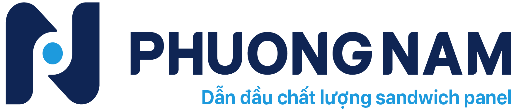                                                          KỸ THUẬT VẬN HÀNHMô tả công việcNắm và hiểu rõ quy trình sản xuất. Trực tiếp vận hành hệ thống các loại máy sản xuất vật liệu cách nhiệt.Kiểm tra máy móc, nguyên vật liệu trước, trong và sau quá trình sản xuất; đảm bảo an toàn về sức khỏe người lao động, máy móc thiết bị và sản phẩm.Kiểm soát chất lượng sản phẩm trong quá trình sản xuất cũng như tiến độ đơn hàng;Xử lý nhanh các sự cố trong quá trình sản xuất liên quan tới chất lượng sản phẩm và vận hành máy;Tham gia hoạt động bảo trì bảo dưỡng máy theo kế hoạch chung của Nhà máy.Vệ sinh thiết bị và khu vực vận hành sản xuất, đảm bảo luôn gọn gàng sạch sẽ.Làm việc theo sự phân công từ Quản lý	 Quyền lợiLương cứng: 08 – 12 triệuPhụ cấp ăn trưa: 650.000đ, Phụ cấp chuyên cần 700.000đ, phụ cấp khác tùy từng vị trí.Hưởng các quyền lợi đầy đủ theo quy định NN: Phép năm, BHXH, nghỉ hàng tuần và lễ tết….Thưởng lễ tết, lương tháng 13.Được đào tạo chuyên môn liên tục trong quá trình làm việc.Môi trường làm việc thân thiện, luôn tạo cơ hội phát triển nghề nghiệp cho những người có năng lực, chí cầu tiến. Yêu cầu công việcNam, có sức khỏe tốt, tự tin, năng động, chịu được áp lực.Tốt nghiệp chuyên ngành: Cơ khí, Tự động hóa, Điện công nghiệp, Cơ điện tửCó kiến thức tốt về cơ khí, tự động hóa, vận hành.Ưu tiên có kinh nghiệm vận hành các máy sản xuất công nghiệp.Chấp nhận sinh viên mới ra trường.Thông tin liên hệĐT: 0934140599 ( Ms Loan Tường) - Công ty Cách Âm Cách Nhiệt Phương NamEmail: tuyendung@phuongnampanel.com                            Website:phuongnampanel.com                         LẬP BẢNG                                                               DUYỆT                       Hồng Luyến                                                     Giáp Văn Thanh